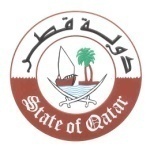 مجلس حقوق الانسان الدورة الثالثة والثلاثون للفريق العامل المعني بالإستعراض الدوري الشامل"استعراض كوستاريكا"Review of Costa Ricaكلمة دولة قطر  يُلقيهاالسيد/ عبد الله النعيمي Mr. Abdulla AL-NUAIMIنائب المندوب الدائمDeputy Permanent Representativeجنيف، 13 مايو 2019م السيد الرئيس،،،يشكر وفد بلادي سعادة رئيس وفد كوستاريكا على المعلومات المقدمة، حول التطورات والإنجازات المتعلقة بتنفيذ التوصيات المقدمة خلال استعراضها الثاني.السيد الرئيس،،،يعكس التقرير إلتزام كوستاريكا بتعزيز جميع حقوق الإنسان من خلال إعتماد عدداً من الخطط والبرامج لتحسين الظروف المعيشية وتحقيق التنمية في البلاد، من ضمنها خطة التنمية الوطنية والإستثمار للفترة 2019 ــ 2022 والخطة الوطنية لتنمية المناطق الريفية للفترة 2017 ــ 2022م، والخطة الوطنية لشؤون الأطفال والمهاجرين.وفي سياق متصل، نثمن المبادرات التي يضطلع بها الوفد الدائم لكوستاريكا بجنيف، ومن ضمنها ترأسه بالشراكة مع وفدنا مجموعة اصدقاء الرياضة من أجل التنمية والسلام.وفي الوقت الذي نشيد فيه بجهود كوستاريكا في توفير التعليم الجيد والحد من تسرب الطلاب من التعليم، نوصي بضمان توفير الوصول المجاني إلى التعليم الإبتدائي.كما نُوصي بمواصلة الجهود الرامية إلى حماية حقوق الإنسان لكبار السن. في الختام يتمنى وفد بلادي الى كوستاريكا التوفيق في مسار تعزيز حقوق الإنسان في البلاد.وشكراً السيد الرئيس،،،